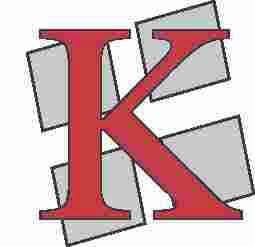 КОМОРА ЗДРАВСТВЕНИХ УСТАНОВА СРБИЈЕБЕОГРАД, Хајдук Вељков венац 4-6Тел.: 3622-523, 3622-524Број: 170-1/15 Датум: 23.03.2015. године  ЗАПИСНИКСА 1. СЕДНИЦЕ УПРАВНОГ ОДБОРА КОМОРЕ ЗДРАВСТВЕНИХ УСТАНОВА СРБИЈЕ, ОДРЖАНЕ ДАНА 20.03.2015. ГОДИНЕ У ПРОСТОРИЈАМА ИНСТИТУТА ЗА РЕХАБИЛИТАЦИЈУ БЕОГРАД – „СЕЛТЕРС“ МЛАДЕНОВАЦСедница је почела са радом у 14,00 часова.Седницом је председавао проф. др Георгиос Константинидис, председник Управног одбора Коморе.Седници су, поред чланова Управног одбора, присуствовали: мр др Дејан Станојевић, председник Скупштине Коморе и Драган Морача, секретар Коморе.Председник Управног одбора Коморе, на почетку седнице поздравио је све присутне, “старе” и нове чланове Управног одбора и свима пожелео успешан рад у новом сазиву Управног одбора. Проф. др Георгиос Константинидис је подсетио да је Управни одбор извршно тело Коморе и затим прочитао листу новоизабраних чланова Управног одбора Коморе. Председник Управног одбора је појаснио да је члан Управног одбора, према Статуту и Пословнику о раду Управног одбора, здравствена установа – чланица Коморе, која мандат у Управном одбору остварује преко свог представника, који је по правилу директор здравствене установе или од стране директора овлашћено лице. Пошто је констатовано постојање кворума за пуноважан рад и одлучивање, проф. др Георгиос Константинидис је предложио, а чланови Управног одбора једногласно усвојили следећи:ДНЕВНИ РЕДИзбор председника и заменика председника Управног одбора КомореТАЧКА 1.Предлог за избор председника и заменика председника Управног одбора Коморе поднео је мр др Дејан Станојевић, председник Скупштине Коморе.Подсећајући да Управни одбор, према Статуту Коморе, председника и заменика председника бира из својих редова, на својој конститутивној седници, предложио је Управном одбору да:- за председника Управног одбора Коморе – бира проф. др Георгиоса Константинидиса, помоћника директора Института за здравствену заштиту деце и омладине Војводине Нови Сад, са овлашћењем, - за заменика председника Управног одбора – бира др Наду Јовановић Васиљевић, директорку Дома здравља Вождовац.Образлажући поднете предлоге, мр др Дејан Станојевић је навео да досадашњег председника Управног одбора, проф. др Георгиоса Константинидиса не мора посебно да представља, а за др Наду Јовановић Васиљевић је навео да је угледна директорка и активни члан претходног сазива Управног одбора Коморе. С обзиром да није било других предлога, Управни одбор је једногласно донео следећу:ОДЛУКУIЗа председника Управног одбора Коморе здравствених установа Србије бира се: проф. др Георгиос Константинидис, помоћник директора Института за здравствену заштиту деце и омладине Војводине Нови Сад, са овлашћењем.IIЗа заменика председника Управног одбора Коморе здравствених установа Србије бира се: др Нада Јовановић Васиљевић, директорка Дома здравља Вождовац. Седница је завршила са радом у 14,30 часова. Записник саставио:                                               ПРЕДСЕДНИК УПРАВНОГ ОДБОРА  Срђан Срданов                                                       Проф. др Георгиос Константинидис